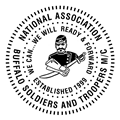 National Association of Buffalo Soldiers and Troopers Motorcycle Club, Inc. (NABSTMC) 2020 Scholarship Program  http://www.nabstmc.com/The philosophy of the National Association of Buffalo Soldiers and Troopers Motorcycle Club, Inc., are:To promote the history of African American veteransTo be a positive role model for youth in our communityTo support our veterans by visiting local veterans, their families, and supporting our fallen heroesTo support Charitable Organizations in our communityTo uphold the traditions and standards of the National Association of Buffalo Soldiers and Troopers Motorcycle Club (NABSTMC)To promote Motorcycle Safety in our communityThe National Association of Buffalo Soldiers and Troopers Motorcycle Club is comprised of five regional areas called Frontiers (Northeast, Southeast, Great Lakes, Central and Western), each comprised of different states within the United States with one common goal.  There will be 15 recipients across the 5 frontiers for a total of $25,000.00; and a single National Scholarship of $5000 will be awarded to one recipient, for a grand total of $30,000.00 to college-bound graduating high school seniors. NABSTMC will mail funds, on behalf of the student, to the college/university he/she will be attending; upon verification of enrollment.  The scholarship will be awarded based on completed application packet, which includes, financial need, qualifications, essay, and supporting documentation. Instructions for candidates:  The following are required to complete your application:ACT/SAT ScoresOfficial High School Transcript (or equivalent if home schooled)A 500-word essay on the topics described belowLetter of recommendation on official letter head from a teacher/guidance counselor/school administratorLetter of recommendation on letterhead from a community service organizationA letter of acceptance to an institution of higher learningSigned Release Form (enclosed)Parent’s signature if student is under 18 years oldPrepare a letter of introduction; who you are, your accomplishments to date, family background, and the degree to which you are seeking, and financial need.  Provide a brief summary on how you plan to use the scholarship if selectedProvide Student’s name, the complete name and address of the school and/or financial aid office where they will be attending school and student ID number.  Checks will be mailed to the school via the student’s accountComplete all forms in its entirety.  Attach additional pages if required.Incomplete packages will automatically be eliminatedEssay Topics:Write a 500-word essay (typewritten or handwritten in your own words) on one of the following topics.                     **Do not write about the Buffalo Soldiers or Troopers Motorcycle Club**What impact did the Buffalo Soldiers make in war and / or peacetime? Why is it necessary to pass this legacy on to future generations?Provide specific examples how the Buffalo Soldiers accomplishments are still significant to modern day          roadways, parks and mail.The Congressional Medal of Honor is presented to the recipient by the President of the United States in the   name of Congress.  Please provide a brief narrative regarding a Buffalo Soldier that received this honor and what can be learned from his life, efforts and commitment to duty.       (5) Applications may be downloaded from www.nabstmc.com, and under the tab scholarship application, you will find the application and the email address to return it to.  Submit your completed application and essay by the May 15, 2020 deadline to the appropriate mailbox.  Incomplete packets will automatically be eliminated.Submit Application:All completed applications and required documents must be scanned and emailed to scholarship@nabstmc.com by May 15, 2020.  Subject line is your full name and State.All sealed transcripts must be sent to the mailing address below for your respective chapter/state (pg. 6)by May 15, 2020.  Incomplete packets will be eliminated. NABSTMC Buffalo Soldiers Frontier Scholarship Program2020 ApplicationApplication Deadline: May 15, 2020Name of local Buffalo Soldier Chapter: _______________________________Contact Information:Academic Information:College Information (If you have not finalized your college choice, provide your first choice school.):Applicant Service, Extracurricular Activities and Work Experience:Use this space to provide the applicant’s volunteer service, extracurricular activities and work experience during the applicant’s academic career. Do not attach a resume in lieu of completing this form. It will not be reviewed.Honors and Awards:Use this space to provide the applicant’s honors and awards during the applicant’s academic career. Do not attach a resume in lieu of completing this form. It will not be reviewed.Terms & Conditions:I,               					, certify, to the best of my knowledge, the information on this application is complete and accurate. Falsification of any information will cause my disqualification from the scholarship competition.(1)  It is my responsibility to make sure the application process is complete by the required deadline. If not, the application may be disqualified from the scholarship competition and may not be considered for an award.(2) This application, upon receipt, becomes the property of the program sponsor.I agree that, if selected as an award winner for the National Association of Buffalo Soldiers and Troopers Motorcycle Club Scholarship Program, the program sponsor or its agents may use my name and likeness and any other information or materials provided in connection with this program for purposes of news, publicity and advertising in all media, including but not limited to print and electronic media, press releases, internet websites and video media.To comply with the provisions of the Family Educational and Privacy Act of 1974, I hereby grant permission for school officials to release secondary school records and other requested information, if necessary.If you are under 18, your parent or guardian must also agree to these Terms and Conditions.Applicant Signature: 						Date:                Parent Signature:   (if applicable)** Local Chapter/Frontier must acknowledge receipt before sending to Scholarship Committee. Chapter__________________________Signature____________________________________________Rosalind “Big Block” GravesChair, National Scholarship Committee Email: scholarship@nabstmc.comFirst Name:Last Name:Address:City:State:Zip Code: Email:Home Phone:Cell Phone:Date of Birth:Gender:High School Name:City / StateGraduation Date:GPA:Class Rank:Class Size:ACT Composite Score:SAT Critical  Score:SAT Math Score:SAT Written Score:Does Your school offer Honors, AP, or IB Programs, Dual Enrollment? Yes / NoDoes Your school offer Honors, AP, or IB Programs, Dual Enrollment? Yes / NoDoes Your school offer Honors, AP, or IB Programs, Dual Enrollment? Yes / NoNumber of Honors Classes You Have Taken:Number of AP Class You HaveTaken:Number of IB Classes You Have Taken:Number of Dual EnrollmentClass You HaveTaken:College Name:City / State:Institution Type:         Certificate      Four-Year      Two-Year       Vocational or Technical:Institution Type:         Certificate      Four-Year      Two-Year       Vocational or Technical:Institution Type:         Certificate      Four-Year      Two-Year       Vocational or Technical:Degree Sought:   Associates         Bachelors                  Certificate       Degree Sought:   Associates         Bachelors                  Certificate       Degree Sought:   Associates         Bachelors                  Certificate       Major:Anticipated Graduation Date:Description  Total Hours or Average Hours per week:Are you still participating? (yes / no)Start Date: End Date :      Highest Position Held:Description  Total Hours or Average Hours per week:Are you still participating? (yes / no)Start Date: End Date :      Highest Position Held:Description  Total Hours or Average Hours per week:Are you still participating? (yes / no)Start Date: End Date :      Highest Position Held:Description  Level (National/State/Regional/Etc.):Academic Year AchievedDescription  Level (National/State/Regional/Etc.):Academic Year AchievedFrontierStateMailing AddressContact InformationCentralArkansasAttn:  Dewayne “D-Nice” Harrison621 Cobblestone CirMansfield, TX 76063Dwayne “D-Nice” HarrisonDallas TX Chaptercfscholarship@nabstmc.comCentralKansasAttn:  Dewayne “D-Nice” Harrison621 Cobblestone CirMansfield, TX 76063Dwayne “D-Nice” HarrisonDallas TX Chaptercfscholarship@nabstmc.comCentralLouisianaAttn:  Dewayne “D-Nice” Harrison621 Cobblestone CirMansfield, TX 76063Dwayne “D-Nice” HarrisonDallas TX Chaptercfscholarship@nabstmc.comCentralMississippiAttn:  Dewayne “D-Nice” Harrison621 Cobblestone CirMansfield, TX 76063Dwayne “D-Nice” HarrisonDallas TX Chaptercfscholarship@nabstmc.comCentralMissouriAttn:  Dewayne “D-Nice” Harrison621 Cobblestone CirMansfield, TX 76063Dwayne “D-Nice” HarrisonDallas TX Chaptercfscholarship@nabstmc.comCentralOklahomaAttn:  Dewayne “D-Nice” Harrison621 Cobblestone CirMansfield, TX 76063Dwayne “D-Nice” HarrisonDallas TX Chaptercfscholarship@nabstmc.comCentralTennesseeAttn:  Dewayne “D-Nice” Harrison621 Cobblestone CirMansfield, TX 76063Dwayne “D-Nice” HarrisonDallas TX Chaptercfscholarship@nabstmc.comCentralTexasAttn:  Dewayne “D-Nice” Harrison621 Cobblestone CirMansfield, TX 76063Dwayne “D-Nice” HarrisonDallas TX Chaptercfscholarship@nabstmc.comGreat LakesIllinoisAttn: Tonya “Stilletto” Harris c/o BSMC Charleston, WV PO Box 322, Dunbar, WV 25064Tonya “Stilletto” HarrisCharleston WV Chapterglfscholarship@nabstmc.comGreat LakesIndianaAttn: Tonya “Stilletto” Harris c/o BSMC Charleston, WV PO Box 322, Dunbar, WV 25064Tonya “Stilletto” HarrisCharleston WV Chapterglfscholarship@nabstmc.comGreat LakesKentuckyAttn: Tonya “Stilletto” Harris c/o BSMC Charleston, WV PO Box 322, Dunbar, WV 25064Tonya “Stilletto” HarrisCharleston WV Chapterglfscholarship@nabstmc.comGreat LakesMichiganAttn: Tonya “Stilletto” Harris c/o BSMC Charleston, WV PO Box 322, Dunbar, WV 25064Tonya “Stilletto” HarrisCharleston WV Chapterglfscholarship@nabstmc.comGreat LakesOhioAttn: Tonya “Stilletto” Harris c/o BSMC Charleston, WV PO Box 322, Dunbar, WV 25064Tonya “Stilletto” HarrisCharleston WV Chapterglfscholarship@nabstmc.comGreat LakesWest VirginiaAttn: Tonya “Stilletto” Harris c/o BSMC Charleston, WV PO Box 322, Dunbar, WV 25064Tonya “Stilletto” HarrisCharleston WV Chapterglfscholarship@nabstmc.comGreat LakesWisconsinAttn: Tonya “Stilletto” Harris c/o BSMC Charleston, WV PO Box 322, Dunbar, WV 25064Tonya “Stilletto” HarrisCharleston WV Chapterglfscholarship@nabstmc.comNortheasternConnecticutAttn: Rosalind “BigBlock” Gravesc/o Central Virginia BSMCP.O. Box 7925Fredericksburg, VA 22404Rosalind “BigBlock” GravesCentral Virginia Chapternefscholarship@nabstmc.comNortheasternDelawareAttn: Rosalind “BigBlock” Gravesc/o Central Virginia BSMCP.O. Box 7925Fredericksburg, VA 22404Rosalind “BigBlock” GravesCentral Virginia Chapternefscholarship@nabstmc.comNortheasternMarylandAttn: Rosalind “BigBlock” Gravesc/o Central Virginia BSMCP.O. Box 7925Fredericksburg, VA 22404Rosalind “BigBlock” GravesCentral Virginia Chapternefscholarship@nabstmc.comNortheasternMassachusettsAttn: Rosalind “BigBlock” Gravesc/o Central Virginia BSMCP.O. Box 7925Fredericksburg, VA 22404Rosalind “BigBlock” GravesCentral Virginia Chapternefscholarship@nabstmc.comNortheasternNew JerseyAttn: Rosalind “BigBlock” Gravesc/o Central Virginia BSMCP.O. Box 7925Fredericksburg, VA 22404Rosalind “BigBlock” GravesCentral Virginia Chapternefscholarship@nabstmc.comNortheasternNew YorkAttn: Rosalind “BigBlock” Gravesc/o Central Virginia BSMCP.O. Box 7925Fredericksburg, VA 22404Rosalind “BigBlock” GravesCentral Virginia Chapternefscholarship@nabstmc.comNortheasternPennsylvaniaAttn: Rosalind “BigBlock” Gravesc/o Central Virginia BSMCP.O. Box 7925Fredericksburg, VA 22404Rosalind “BigBlock” GravesCentral Virginia Chapternefscholarship@nabstmc.comNortheasternVirginiaAttn: Rosalind “BigBlock” Gravesc/o Central Virginia BSMCP.O. Box 7925Fredericksburg, VA 22404Rosalind “BigBlock” GravesCentral Virginia Chapternefscholarship@nabstmc.comSoutheasternAlabamaAttn: George “Sloe Ryder” Henderson9245 Magnolia Lily Ave.Charlotte NC 28227George ”Slow Ryder” HendersonCharlotte Chaptersefscholarship@nabstmc.comSoutheasternFloridaAttn: George “Sloe Ryder” Henderson9245 Magnolia Lily Ave.Charlotte NC 28227George ”Slow Ryder” HendersonCharlotte Chaptersefscholarship@nabstmc.comSoutheasternGeorgiaAttn: George “Sloe Ryder” Henderson9245 Magnolia Lily Ave.Charlotte NC 28227George ”Slow Ryder” HendersonCharlotte Chaptersefscholarship@nabstmc.comSoutheasternNorth CarolinaAttn: George “Sloe Ryder” Henderson9245 Magnolia Lily Ave.Charlotte NC 28227George ”Slow Ryder” HendersonCharlotte Chaptersefscholarship@nabstmc.comSoutheasternSouth CarolinaAttn: George “Sloe Ryder” Henderson9245 Magnolia Lily Ave.Charlotte NC 28227George ”Slow Ryder” HendersonCharlotte Chaptersefscholarship@nabstmc.comWesternArizonaAttn: Monica “Butta” Manlyc/o Albuquerque BSMCP.O. Box 57061Albuquerque, NM 87061Monica "Butta" Manly Albuquerque NM Chapterwfscholarship@nabstmc.comCaliforniaAttn: Monica “Butta” Manlyc/o Albuquerque BSMCP.O. Box 57061Albuquerque, NM 87061Monica "Butta" Manly Albuquerque NM Chapterwfscholarship@nabstmc.comColoradoAttn: Monica “Butta” Manlyc/o Albuquerque BSMCP.O. Box 57061Albuquerque, NM 87061Monica "Butta" Manly Albuquerque NM Chapterwfscholarship@nabstmc.comHawaiiAttn: Monica “Butta” Manlyc/o Albuquerque BSMCP.O. Box 57061Albuquerque, NM 87061Monica "Butta" Manly Albuquerque NM Chapterwfscholarship@nabstmc.comNevadaAttn: Monica “Butta” Manlyc/o Albuquerque BSMCP.O. Box 57061Albuquerque, NM 87061Monica "Butta" Manly Albuquerque NM Chapterwfscholarship@nabstmc.comNew MexicoAttn: Monica “Butta” Manlyc/o Albuquerque BSMCP.O. Box 57061Albuquerque, NM 87061Monica "Butta" Manly Albuquerque NM Chapterwfscholarship@nabstmc.comWashingtonAttn: Monica “Butta” Manlyc/o Albuquerque BSMCP.O. Box 57061Albuquerque, NM 87061Monica "Butta" Manly Albuquerque NM Chapterwfscholarship@nabstmc.comKoreaAttn: Monica “Butta” Manlyc/o Albuquerque BSMCP.O. Box 57061Albuquerque, NM 87061Monica "Butta" Manly Albuquerque NM Chapterwfscholarship@nabstmc.com